Об утверждении Плана  противодействия коррупциив местной Администрации  внутригородскогоМуниципального образования Санкт-Петербург муниципальный округ Лиговка-Ямская на 2014-2015 годыВ целях противодействия коррупции: по предупреждению коррупции, в том числе по выявлению и последующему устранению причин коррупции (профилактика коррупции); по выявлению, предупреждению, пресечению, раскрытию и расследованию коррупционных правонарушений (борьба с коррупцией); по минимизации и (или) ликвидации последствий коррупционных правонарушений, во исполнение Федерального закона от 25.12.2008 N 273-ФЗ «О противодействии коррупции», Федерального закона от 06.10.2003 г. №131-ФЗ «Об организации местного самоуправления в РФ», Указа Президента РФ от 21.07.2010 N 925 «О мерах по реализации отдельных положений Федерального закона «О противодействии коррупции», Закона Санкт-Петербурга от 23.09.2009 N 420-79 «Об организации местного самоуправления в Санкт-Петербурге», Устава внутригородского Муниципального образования Санкт-Петербурга муниципальный округ Лиговка-Ямская,  в целях реализации мероприятий по противодействию коррупции в местной Администрации внутригородского Муниципальном образовании  Санкт-Петербурга муниципальный округ Лиговка-Ямская в 2014-2015 гг.:            1. Утвердить План противодействия коррупции в местной Администрации  внутригородского Муниципального образования Санкт-Петербург муниципальный округ Лиговка-Ямская на 2014-2015 годы  (Приложение №1).            2. Специалисту 1-ой категории структурного подразделения общий отдел довести данное Постановление до всех муниципальных служащих местной Администрации под роспись (Приложение №2).3. Настоящее Постановление  вступает в силу с момента его подписания4. Контроль за исполнением Постановления оставляю за собой.И.о. Глава местной Администрации                                             О.Ю. Буканова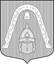 МЕСТНАЯ  АДМИНИСТРАЦИЯВНУТРИГОРОДСКОГО МУНИЦИПАЛЬНОГО  ОБРАЗОВАНИЯСАНКТ-ПЕТЕРБУРГА МУНИЦИПАЛЬНЫЙ ОКРУГ ЛИГОВКА-ЯМСКАЯП О С Т А Н О В Л Е Н И ЕМЕСТНАЯ  АДМИНИСТРАЦИЯВНУТРИГОРОДСКОГО МУНИЦИПАЛЬНОГО  ОБРАЗОВАНИЯСАНКТ-ПЕТЕРБУРГА МУНИЦИПАЛЬНЫЙ ОКРУГ ЛИГОВКА-ЯМСКАЯП О С Т А Н О В Л Е Н И ЕМЕСТНАЯ  АДМИНИСТРАЦИЯВНУТРИГОРОДСКОГО МУНИЦИПАЛЬНОГО  ОБРАЗОВАНИЯСАНКТ-ПЕТЕРБУРГА МУНИЦИПАЛЬНЫЙ ОКРУГ ЛИГОВКА-ЯМСКАЯП О С Т А Н О В Л Е Н И ЕМЕСТНАЯ  АДМИНИСТРАЦИЯВНУТРИГОРОДСКОГО МУНИЦИПАЛЬНОГО  ОБРАЗОВАНИЯСАНКТ-ПЕТЕРБУРГА МУНИЦИПАЛЬНЫЙ ОКРУГ ЛИГОВКА-ЯМСКАЯП О С Т А Н О В Л Е Н И Е09.01.2014№№2┌                      ┐┌                                                                                                ┐┌                                                                                                ┐